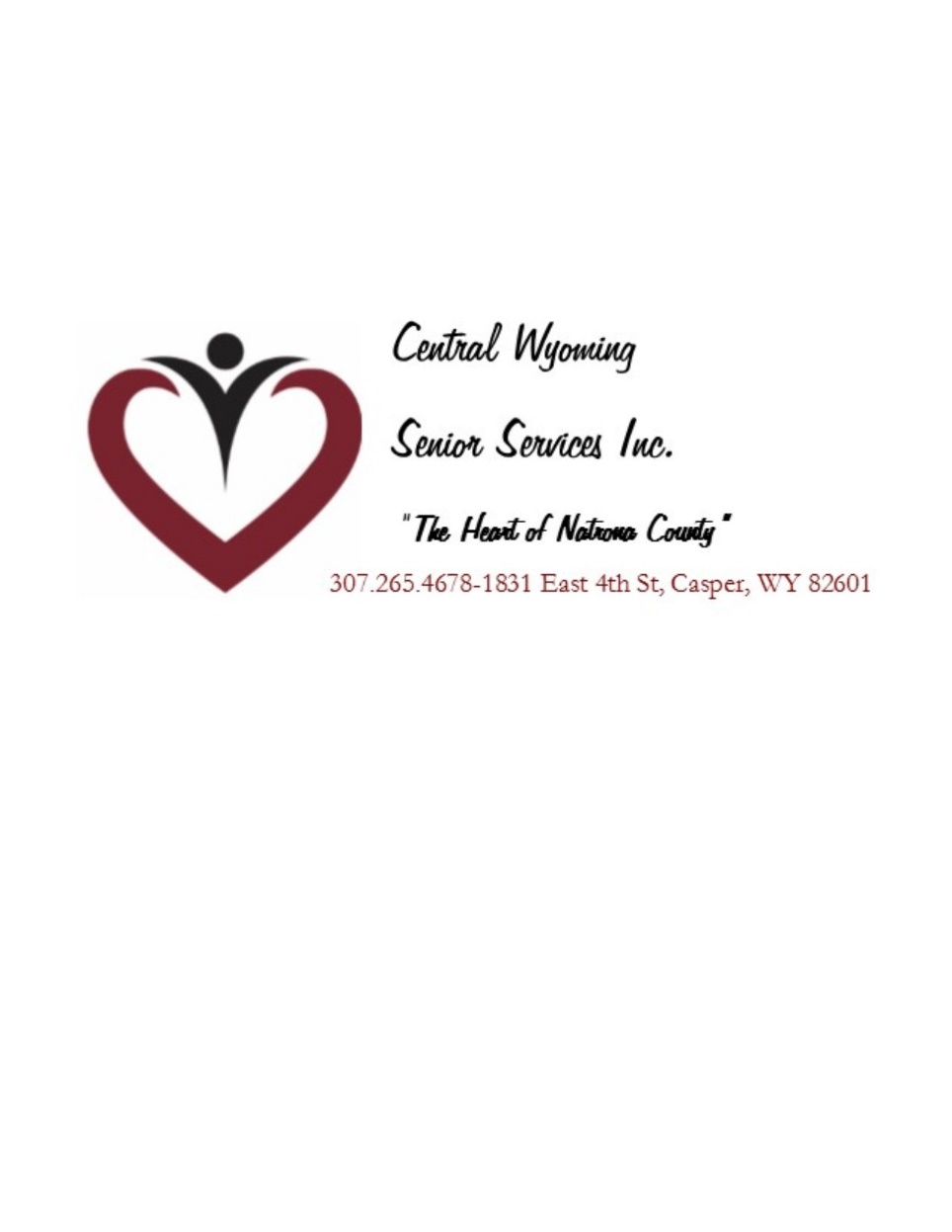 APPLICATION FOR EMPLOYMENTALL POTENTIAL EMPLOYEES ARE EVALUATED WITHOUT REGARD TO RACE, COLOR, RELIGION, GENDER, NATIONAL ORIGIN, AGE, MARITAL OR VETERAN STATUS, THE PRESENCE OF A NON-JOB RELATED HANDICAP OR ANY OTHER LEGALLY PROTECTED STATUS.Position Sought: ___________________________________________________________________________________________________________How did you learn about the position? __________________________________________________________________________________Name________________________________________________________________________________Date__________________________________Address___________________________________City____________________________State_____________________Zip__________________Home Phone____________________ Cell Phone_____________________Email Address: _________________________________ Social Security Number____________________________________In case of emergency: ____________________________ Phone: ___________________________ Relation: ________________________________Type of Employment desired [ ] Full-Time [ ] Part-Time [ ] TemporaryAre you under 18? [ ] Yes [ ] NoOn what date would you be available for work? ____________________Desired Wage/Salary $_____________May we contact you at work?  [ ] Yes [ ] NoHave you been employed here before? [ ] Yes [ ] NoAre you available to work overtime? [ ] Yes [ ] NoAre you a U.S. citizen, or are you otherwise authorized to work in the U.S. without any restriction? [ ] Yes [ ] NoHave you ever been convicted of a felony? [ ] Yes [ ] No   If yes, please describe circumstances: _____________________________________________________________________________________________________________________________________________________
Have you ever been involuntarily terminated or asked to resign from any position of employment? [ ] Yes [ ] NoIf yes, please describe circumstances: ___________________________________________________________________________________________________________________________________________________________________________________________________________________If selected for employment, are you willing to submit to a pre-employment drug screening test? [ ] Yes [ ] NoOther training, certifications, or licenses held: ___________________________________________________________________________________________________________________________________________________________________________________________________________________List other information pertinent to the employment you are seeking: _________________________________________________________________________________________________________________________________________________________________________________________(Most Recent First)1. Employer __________________________________________________________ Job Title ______________________________________________________________Dates Employed ____________________ Prior Position Held within Company (if any): _____________________________________________________Address _____________________________________ City _______________________ State __________________________ Zip ____________________Phone ______________________________ Job Title _____________________________ Supervisor ____________________________________Starting Salary ______________________________ Ending Salary ______________________________________Duties Performed ____________________________________________________________________________________________________________________________Reason for Leaving ___________________________________________________________________________________________________________________________2. Employer __________________________________________________________ Job Title ______________________________________________________________Dates Employed ____________________ Prior Position Held within Company (if any): _____________________________________________________Address _____________________________________ City _______________________ State __________________________ Zip ____________________Phone ______________________________ Job Title _____________________________ Supervisor ____________________________________Starting Salary ______________________________ Ending Salary ______________________________________Duties Performed ____________________________________________________________________________________________________________________________Reason for Leaving ___________________________________________________________________________________________________________________________3. Employer __________________________________________________________ Job Title ______________________________________________________________Dates Employed ____________________ Prior Position Held within Company (if any): _____________________________________________________Address _____________________________________ City _______________________ State __________________________ Zip ____________________Phone ______________________________ Job Title _____________________________ Supervisor ____________________________________Starting Salary ______________________________ Ending Salary ______________________________________Duties Performed ____________________________________________________________________________________________________________________________Reason for Leaving ___________________________________________________________________________________________________________________________Name: __________________________________ Phone: _________________________________ Yrs. Known: __________________________Name: __________________________________ Phone: _________________________________ Yrs. Known: __________________________Name: __________________________________ Phone: _________________________________ Yrs. Known: __________________________I certify that answers given herein are true and complete to the best of my knowledge.I authorize investigation of all statements contained in this application for employment as may be necessary in arriving at an employment decision.I give Central Wyoming Senior Services the right to investigate any or all of the following as they relate to my employment:                                                                               1. My references including all past employers.                                                                               2. My criminal background.                                                                               3. My credit historyThis application for employment shall be considered active for a period of time not to exceed 90 days. Any applicant wishing to be considered for employment beyond this time period should inquire as to whether or not applications are being accepted at this time.Central Wyoming Senior Services is an Equal Opportunity Employer. We do not discriminate in employment and no question on this application is used for the purpose of limiting or excusing any applicant’s consideration for employment on a basis prohibited by local, state or federal law.I understand it is this company’s policy not to refuse to hire a qualified individual with a disability because of this person’s need to an accommodation that would be required by the ADA.I hereby understand and acknowledge that, unless otherwise defined by applicable law, any employment relationship with this organization is of an “at will” nature, which means that the employee may resign at any time and the employer nay discharge employee at any time with or without cause. It is further understood that this “at will” employment relationship may not be changed by written document or by conduct unless such change is specifically acknowledged in writing by an authorized executive of this organization.In the event of employment, I understand that false or misleading information given in my application or interview(s) may result in discharge. I understand, also, that I am required to abide by all rules and regulations of the employer.I understand that I will have to take and pass a pre-employment drug test.NOTHING IN THIS APPLICATION IS INTENDED TO CREATE OR TO BE UNDERSTOOD AS AN EMPLOYMENT CONTRACT BETWEEN THE AGENCY AND THE EMPLOYEE.__________________________________		___________________________________		                      __________________________       Print Name		               	Signature		    	                                   DateEDUCATIONEDUCATIONEDUCATIONEDUCATIONEDUCATIONSchool NameLocationYears AttendedDegree ReceivedMajorEMPLOYMENTReferencesACKNOWLEDGMENT AND AUTHORIZATION